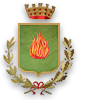 Comune di GalatoneComune di GalatoneProvincia di LecceSettore V “Servizi Socio Culturali e Demografici – Innovazione e Comunicazione”Ufficio Comunale di CensimentoAl Responsabile del V SettoreUfficio Comunale di CensimentoOGGETTO: CENSIMENTO PERMANENTE DELLA POPOLAZIONE 2022. Domanda per incarico rilevatore.Il/la sottoscritto/a ______________________________________, nato a ___________ il _____________, c.f. _______________________, dipendente di questo Ente con numero di matricola _____, in servizio presso il Settore __________________, con la qualifica di ______________ e la categoria ___________, con la presente chiede di partecipare alla selezione di cui all’AVVISO PER LA FORMAZIONE DI UNA GRADUATORIA FINALIZZATA AL CONFERIMENTO DI INCARICHI DI RILEVATORE PER L’INDAGINE ISTAT “CENSIMENTO PERMANENTE DELLA POPOLAZIONE 2022”.A tal fine, ai sensi degli artt 46 e 47 del DPR 445/2000, sotto la propria responsabilità, nella consapevolezza delle sanzioni penali previste dall’art 76 del citato DPR e per le ipotesi di falsità in atti e dichiarazioni mendaci,DICHIARAdi aver preso visione, conoscere e accettare esplicitamente ed incondizionatamente tutte le condizioni riportare nell’Avviso in oggetto;di essere in possesso del seguente diploma di scuola superiore di secondo grado o titolo equipollente _______________________________ conseguito il ______________ presso __________________;di essere in possesso del seguente ulteriore titolo di studio _______________________________ conseguito il ______________ presso __________________;di saper usare i più diffusi strumenti digitali (PC, Tablet) e di possedere adeguate conoscenze informatiche (nell’utilizzo di internet e dei motori di ricerca, posta elettronica, sistemi operativi, programmi di uso comune, ecc);di essere in possesso di patente ECDL o altra certificazione equivalente relativa alle competenze informatiche	SI            NO   (Indicare quale) ____________________________________________________di aver svolto le seguenti attività di rilevazioni statistiche e in particolare di effettuazione di interviste e/o possedere esperienza in materia censuaria statistica relativa alle indagini statistiche e/o al censimento:1. ________________________________________________________________________________svolta presso__________________________________ nell’anno __________ 2. ________________________________________________________________________________svolta presso__________________________________ nell’anno __________ 3. ________________________________________________________________________________svolta presso__________________________________ nell’anno __________ 4. ________________________________________________________________________________svolta presso__________________________________ nell’anno __________ 5. ________________________________________________________________________________svolta presso__________________________________ nell’anno __________ Allega alla presente:Copia documento di identità in corso di validità;Curriculum vitae e/o copia di documentazione ritenuta utile ai fini della procedura.Galatone, _______________                                                                         							Firma autografa o digitale del/della richiedente							____________________________________